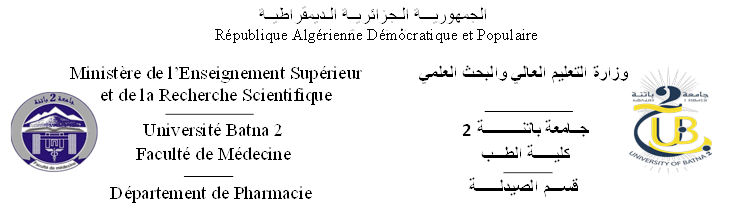 N° Série : ....../FM/DP/2023Mémoire de fin d’étudesEn vue de l’obtention du diplômeDe Docteur en Pharmacie ThèmePrésenté par : 	--Soutenu publiquement le :    /    /Membres du jury :-Nom prénom	grade - université	Président     -Nom prénom            	grade - université 		  Encadrant-Nom prénom            	grade - université 		  Co-encadrant-Nom prénom	grade - université		  Examinateur-Nom prénom	grade - université		  Examinateur